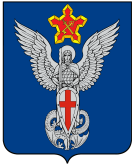 Ерзовская городская ДумаГородищенского муниципального районаВолгоградской области403010, Волгоградская область, Городищенский район, р.п. Ерзовка, ул. Мелиоративная 2,      тел. (84468) 4-78-78 тел/факс: (84468) 4-79-15РЕШЕНИЕот 17  сентября 2020 года                           № 10/5О рассмотрении заявлениягр. Удодова Р.В.         Рассмотрев заявление гр. Удодова Р.В. по вопросу щебеночного покрытия прилегающей территории и установки водоотвода дома № 2б по ул. Думенко р.п. Ерзовка, Ерзовская городская Дума:РЕШИЛА:Принять к рассмотрению  на следующем очередном заседании Ерзовской городской Думы решение по вопросу щебеночного покрытия прилегающей территории дома № 2б по ул. Думенко р.п. Ерзовка.Председатель Ерзовской городской Думы                                                                                                Т.В. МакаренковаГлава Ерзовского городского поселения                                                                                       С.В. Зубанков 